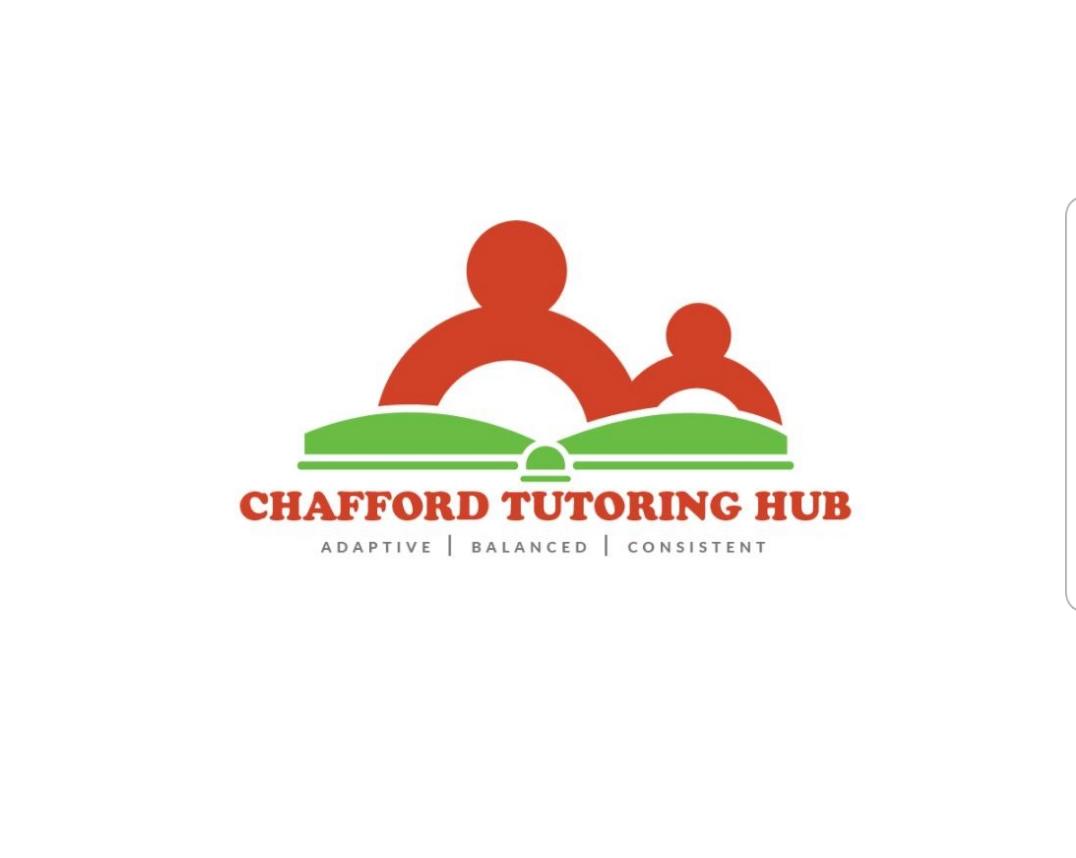 LATE COLLECTION AND NON- COLLECTIONAt Chafford Tutoring Hub, we expect all parents to adhere to the set collection time for their child. In the event of the parent/guardian not being able to collect their child, we have a procedure to which parents/guardians are to follow.. Agreeing in advance of a safety password with the centre to be used by anyone collecting a child (designated adult). Calling the centre as soon as possible to advise of their situation.. We will also only allow a person to collect a child if they are aged 16 or over.If the child has not been collected from the centre after a reasonable amount of time (15 minutes allowed for lateness) . The centre manager will be informed, who will try contacting the child’s parents/guardian. If this fails, the manager will try the emergency contacts shown on the child’s record.. In the event of no contact being made after an hour has lapsed, the person in charge will ring the local authority children’s social services emergency duty team.. Ofsted will be informed as soon as convenient.. Two members of staff will remain with the child in the centre until suitable arrangements have been made.. The child’s welfare and needs will be met to minimise any form of distress. In order to provide this additional care, a late fee of £1 per minute will be charged to parents/guardian. This will go towards paying for any operational costs that caring for the child outside our normal session/working hours may incur.Useful Contact NumbersSocial Services Emergency Duty Team     01375 652802Ofsted   0300 123 1231